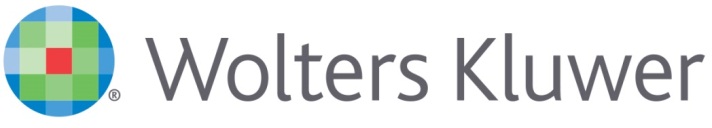 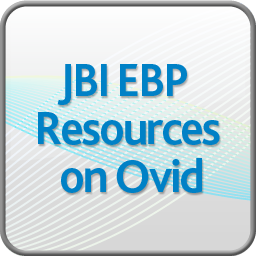 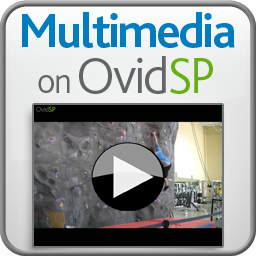 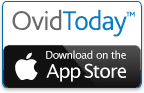 想要快速找到临床问题的答案？想要查阅期刊文章？想实时获知最新文献？欢迎参加OVID培训师李宁的JBI循证数据库培训讲座！内容： JBI资源内容特色简介，使用技巧，个性化功能，使用演示； JBI工具介绍，使用流程和功能介绍。时间：2015年5月13日 15:00-17:00地点：医学院研究生远程教室27-517JBI循证医学数据库由著名的乔安娜布里格斯研究所编纂，涵盖16个医学科系，总计超过3000条记录，提供优质的医疗护理专业知识、诊疗证据。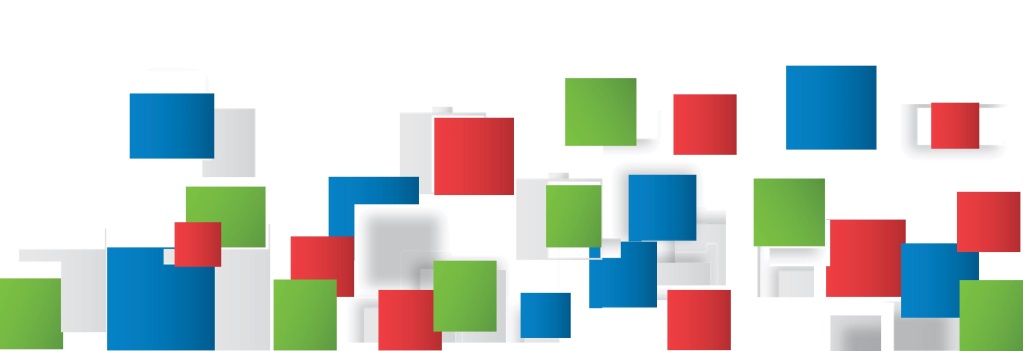 